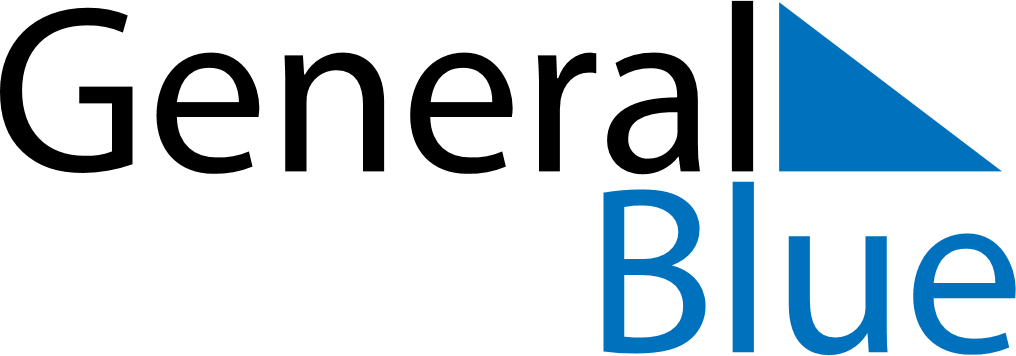 January 2024January 2024January 2024January 2024January 2024January 2024Muhos, North Ostrobothnia, FinlandMuhos, North Ostrobothnia, FinlandMuhos, North Ostrobothnia, FinlandMuhos, North Ostrobothnia, FinlandMuhos, North Ostrobothnia, FinlandMuhos, North Ostrobothnia, FinlandSunday Monday Tuesday Wednesday Thursday Friday Saturday 1 2 3 4 5 6 Sunrise: 10:19 AM Sunset: 2:18 PM Daylight: 3 hours and 58 minutes. Sunrise: 10:18 AM Sunset: 2:20 PM Daylight: 4 hours and 1 minute. Sunrise: 10:17 AM Sunset: 2:22 PM Daylight: 4 hours and 5 minutes. Sunrise: 10:16 AM Sunset: 2:24 PM Daylight: 4 hours and 8 minutes. Sunrise: 10:14 AM Sunset: 2:27 PM Daylight: 4 hours and 12 minutes. Sunrise: 10:12 AM Sunset: 2:29 PM Daylight: 4 hours and 16 minutes. 7 8 9 10 11 12 13 Sunrise: 10:11 AM Sunset: 2:32 PM Daylight: 4 hours and 21 minutes. Sunrise: 10:09 AM Sunset: 2:35 PM Daylight: 4 hours and 25 minutes. Sunrise: 10:07 AM Sunset: 2:38 PM Daylight: 4 hours and 30 minutes. Sunrise: 10:05 AM Sunset: 2:40 PM Daylight: 4 hours and 35 minutes. Sunrise: 10:03 AM Sunset: 2:43 PM Daylight: 4 hours and 40 minutes. Sunrise: 10:01 AM Sunset: 2:46 PM Daylight: 4 hours and 45 minutes. Sunrise: 9:58 AM Sunset: 2:49 PM Daylight: 4 hours and 51 minutes. 14 15 16 17 18 19 20 Sunrise: 9:56 AM Sunset: 2:53 PM Daylight: 4 hours and 56 minutes. Sunrise: 9:53 AM Sunset: 2:56 PM Daylight: 5 hours and 2 minutes. Sunrise: 9:51 AM Sunset: 2:59 PM Daylight: 5 hours and 8 minutes. Sunrise: 9:48 AM Sunset: 3:02 PM Daylight: 5 hours and 13 minutes. Sunrise: 9:46 AM Sunset: 3:06 PM Daylight: 5 hours and 19 minutes. Sunrise: 9:43 AM Sunset: 3:09 PM Daylight: 5 hours and 25 minutes. Sunrise: 9:40 AM Sunset: 3:12 PM Daylight: 5 hours and 32 minutes. 21 22 23 24 25 26 27 Sunrise: 9:37 AM Sunset: 3:16 PM Daylight: 5 hours and 38 minutes. Sunrise: 9:35 AM Sunset: 3:19 PM Daylight: 5 hours and 44 minutes. Sunrise: 9:32 AM Sunset: 3:22 PM Daylight: 5 hours and 50 minutes. Sunrise: 9:29 AM Sunset: 3:26 PM Daylight: 5 hours and 57 minutes. Sunrise: 9:26 AM Sunset: 3:29 PM Daylight: 6 hours and 3 minutes. Sunrise: 9:23 AM Sunset: 3:33 PM Daylight: 6 hours and 10 minutes. Sunrise: 9:20 AM Sunset: 3:36 PM Daylight: 6 hours and 16 minutes. 28 29 30 31 Sunrise: 9:17 AM Sunset: 3:40 PM Daylight: 6 hours and 23 minutes. Sunrise: 9:14 AM Sunset: 3:43 PM Daylight: 6 hours and 29 minutes. Sunrise: 9:10 AM Sunset: 3:47 PM Daylight: 6 hours and 36 minutes. Sunrise: 9:07 AM Sunset: 3:50 PM Daylight: 6 hours and 42 minutes. 